_____________________________________________________________________________________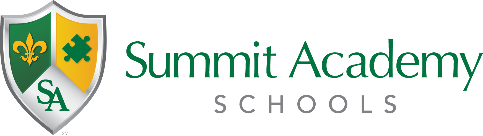 Governing Authority MeetingPublic Notice	Date:	May 3, 2022	Time:	4:00pm	Location:	5800 Salvia Ave., Cincinnati, OH 45224-3029The Governing Authority of Summit Academy Transition High School – Cincinnati has scheduled a regular meeting to be held at the above listed date, time, and location.The meeting is open to the public.